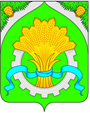 ДУМАШАТРОВСКОГО МУНИЦИПАЛЬНОГО ОКРУГАКУРГАНСКОЙ ОБЛАСТИРЕШЕНИЕот     28 июня 2023 г.     №    32                                                                               с. ШатровоОб организации и обеспечении летнего отдыха, оздоровления детей на территории Шатровского муниципального округа Курганской области	Заслушав и обсудив информацию руководителя Отдела образования Администрации Шатровского муниципального округа «Об организации и обеспечении летнего отдыха, оздоровления детей на территории Шатровского муниципального округа Курганской области», Дума Шатровского муниципального округа РЕШИЛА:	информацию принять к сведению.Председатель ДумыШатровского муниципального округа			                        П.Н. КлименкоГлава Шатровского муниципального округа Курганской области					                                  Л.А. РассохинПОЯСНИТЕЛЬНАЯ ЗАПИСКАк решению Думы Шатровского муниципального округа «Об организации и обеспечении летнего отдыха, оздоровления детей на территории Шатровского муниципального округа Курганской области»Для организации в Шатровском муниципальном округе оздоровительной кампании 2022 года, создана нормативно – правовая база, подготовлены необходимые постановления Администрации Шатровского муниципального округа, также распоряжение Главы Администрации Шатровского муниципального округа,  которым  утверждено финансирование  мероприятий по обеспечению отдыха и оздоровления детей в Шатровском муниципальном округе. В лагерях с дневным пребыванием на базе образовательных организаций муниципального округа в течение 2022 года запланировано оздоровить 610 детей, из них в весенние и осенние каникулы продолжительностью 5 дней - 190 детей, 420 детей в летний период, продолжительностью 15 дней из них находящихся в тяжелой жизненной ситуации – 264. Стоимость питания на одного ребенка в день 127 руб. 20 копеек. Финансирование ЛДП предусматривает субсидии из областного бюджета, до 10% от стоимости дня муниципальный бюджет и родительская плата. Длядетей находящихся в тяжёлой жизненной ситуации 10 руб. 60 копеек в день, для остальных детей 21 руб. 20 копеек в день. В весенние каникулы, в марте, отдохнули 130 человек- 60 человек в МКОУ «Шатровская СОШ», 35 человек- в МБУ ДО «Шатровская ДЮСШ» и 35 человек- в МКОУ «Шатровский ДДЮ». Летом лагеря с дневным пребыванием запланированы при:-  МКОУ «Бариновская СОШ»- 1 смена – 70 человек, в ТЖС-44 человека;- МКОУ «Мехонская СОШ»- 2 смены-110 человек, ТЖС-70 человек;- МКОУ « Кызылбаевская СОШ»- 1 смена-50 человек, ТЖС-30 человек;- МКОУ « Шатровская СОШ»-120 человек, все ТЖС;- МБУ ДО «Шатровская ДЮСШ»- 1 смена-35 человек;- МБУ ДО « Шатровский ДДЮ» - 2 смена-35 человек.В загородных оздоровительных лагерях запланирован отдых 93 детей, из них 24 в весенний и осенний период.  16 детей уже отдохнули: двое с 22 марта по 28 марта в профильной смене «Школа вожатых» в СОЛКД «Романтика», 14 человек в МКУ СОЛКД «Лесная Республика» Каргапольского  района, 12- дети из замещающих семей и 2 человека из семьи СОП. Стоимость путевки 7000  финансирование за счет средств областного бюджета,  продолжительность смены 7 дней. Осенью 8 человек. Оставшиеся 69 в летний период продолжительность смены 15 дней, стоимость путевки 14280рублей. Финансирование расходов 75% за счет средств областного бюджета, 10% муниципального округа и 15 % софинансирование за счет средств родителей. 10 путёвок в СОЛКД «Романтика» -первая смена, В пятую смену в КОК «Космос»-19 путёвок. 20 путёвок в МКУ  СОЛКД «Лесная Республика» в первую смену и 20 путёвок во вторую смену в МКУ СОЛКД «Лесная Республика».Также в летние каникулы запланированы различные мероприятия учреждениями культуры. 